استمارة تعريف بعضو هيئة تدريسية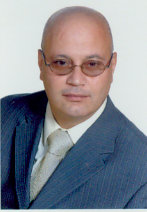 الكلية: الهندسة المعماريةالإسم: د. عبد المسيح عشيالمرتبة العلمية: مدرسالاختصاص:  نظريات و تاريخ العمارة ( نظريات العمارة )اسم الجامعة:  القاهرةعنوان الجامعة: القاهرة / جمهورية مصر العربية . الصفة العلمية أو الإدارية:/ محاضرالاهتمامات العلمية والبحثية: التراث المعماري و العمراني – الاتجاهات و النظريات الجديدة في العمارة. الاهتمامات العلمية والبحثية: التراث المعماري و العمراني – الاتجاهات و النظريات الجديدة في العمارة. المناصب العلمية والإدارية: رئيس قسم نظريات و تاريخ العمارة لأكثر من فترة، و نائب العميد للشؤون العلمية في كلية الهندسة المعمارية بجامعة البعث. عضو لجنة التراث الهندسي في نقابة مهندسي حمص.المناصب العلمية والإدارية: رئيس قسم نظريات و تاريخ العمارة لأكثر من فترة، و نائب العميد للشؤون العلمية في كلية الهندسة المعمارية بجامعة البعث. عضو لجنة التراث الهندسي في نقابة مهندسي حمص.